практическая работа по MS WORD работа с графикойзадание №1выполнить полотно рисунка по образцуВыполнение: вставить новое полотно: вставка - фигуры - новое полотнос помощью фигуры эллипс нарисовать цветок (чтобы нарисовать круг - удержать клавишу Shift, для того чтобы копировать лепестки - удержать клавишу Ctrl, чтобы поменять ориентацию - навести на зеленый кружок и повернуть)сделать заливку цветка: щелчок правой клавишей - формат фигуры - заливка (способы заливки)сгруппировать рисунок: выделить все части - щелкнуть правой клавишей - группировка - группироватьнарисовать другие цветыскопировать уже имеющиеся: удерживая Ctrl перетащить рисунок, поменять заливку, пометь размер: удерживая Shift сжать или расширить рисунокизменить параметры полотна: поменять рамку, заливку. Щелчком правой клавишей мыши - форматировать полотноЗадание №2Создайте полотно с различными геометрическими фигурамиЗадание №3	Нарисовать рыцаря из овалов, равнобедренных треугольников, месяца и прямоугольника. Используются действия: копирование, перемещение, поворот, изменение размера, порядка (кнопка Рисование, команда Порядок, вариант На задний план), группировка, градиентная заливка  (вариант – два цвета: черный и белый, тип штриховки – от центра). 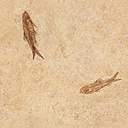 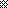 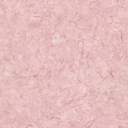 